ЧЕРКАСЬКА ОБЛАСНА РАДАГОЛОВАР О З П О Р Я Д Ж Е Н Н Я15.09.2021                                                                                       № 373-рПро нагородження Почесноюграмотою Черкаської обласної радиВідповідно до статті 55 Закону України «Про місцеве самоврядування
в Україні», рішення обласної ради від 25.03.2016 № 4-32/VІІ «Про Почесну грамоту Черкаської обласної ради» (зі змінами):1. Нагородити Почесною грамотою Черкаської обласної ради:за високий професіоналізм у роботі, сумлінне ставлення до виконання службових обов’язків та з нагоди Дня рятівника:2. Контроль за виконанням розпорядження покласти на заступника керуючого справами начальника загального відділу виконавчого апарату ГОРНУ Н. В. та управління юридичного забезпечення та роботи з персоналом виконавчого апарату обласної ради.Голова		А. ПІДГОРНИЙСЕРЕДЕНКОАнну Василівну–начальника групи автотранспортного забезпечення Черкаського інституту пожежної безпеки імені Героїв Чорнобиля Національного університету цивільного захисту України, старшого лейтенанта цивільного захисту;ТАРАСОВАСергія Сергійовича–викладача кафедри управління у сфері цивільного захисту факультету цивільного захисту Черкаського інституту пожежної безпеки імені Героїв Чорнобиля Національного університету цивільного захисту України, майора служби цивільного захисту.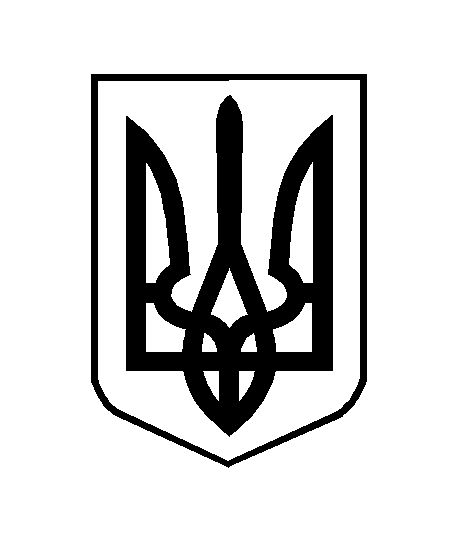 